MOÇÃO Nº 439/2019Manifesta apelo ao Excelentíssimo Senhor Prefeito Municipal para instalação de braços e lâmpada em poste próximo ao nº 445 na Rua Aguas da Prata, ao lado da ponte de ferro, no bairro São Joaquim.Senhor Presidente,Senhores Vereadores, CONSIDERANDO que este vereador foi procurado por munícipes residentes no bairro São Joaquim para intermédio junto a este Poder Executivo Municipal no que tange instalação de braços e lâmpada em poste existente próximo ao nº 445 da Rua Aguas da Prata ao lado da ponte de ferro que ali se encontra, no bairro São Joaquim;CONSIDERANDO que tal pedido é embasado no fato de que há a existência de poste no local porem sem braço e lâmpada, ocorre que durante ao anoitecer o local é bastante transitado pelos moradores quando vão e voltam da escola, pela falta de iluminação o local está muito escuro, por esse motivo constantemente aquele local está sendo usado para que usuário de droga utilizem, necessitando da manutenção e instalação dos braços e lâmpada nos postes.CONSIDERANDO que seria de grande valia a instalação da devida iluminação pública no local, para que haja uma maior claridade no local e sensação de segurança a quem transita no referido trecho no período noturno;  Ante o exposto e nos termos do Capítulo IV do Título V do Regimento Interno desta Casa de Leis, a CÂMARA MUNICIPAL DE SANTA BÁRBARA D’OESTE, ESTADO DE SÃO PAULO, apela ao Excelentíssimo Senhor Prefeito Municipal, Denis Andia, instalação de braços e lâmpada em poste próximo ao nº 445 na Rua Aguas da Prata, no bairro São Joaquim, neste município. Plenário “Dr. Tancredo Neves”, em 03 de junho de 2.019JESUS VENDEDOR-Vereador-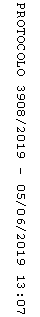 